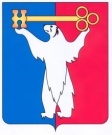 АДМИНИСТРАЦИЯ ГОРОДА НОРИЛЬСКАКРАСНОЯРСКОГО КРАЯРАСПОРЯЖЕНИЕ       02.05.2023	 г. Норильск	          № 33-оргО создании муниципальной рабочей группы по вопросам проведения голосования по отбору общественных территорий муниципального образования город Норильск, подлежащих благоустройству в 2024 году, с использованием информационно-телекоммуникационной сети ИнтернетВ соответствии с постановлением Правительства Красноярского края от 29.01.2019 № 35-п «Об утверждении Порядка проведения рейтингового голосования по выбору общественных территорий муниципального образований Красноярского края, подлежащих благоустройству», Уставом городского округа город Норильск Красноярского края,1. Создать муниципальную рабочую группу по вопросам проведения голосования по отбору общественных территорий, подлежащих благоустройству в 2024 году, с использованием информационно-телекоммуникационной сети Интернет (далее – рабочая группа) и утвердить ее персональный состав (прилагается).2. Рабочей группе обеспечить:- формирование и работу волонтерских штабов;- подготовку и проведение информационной кампании;- проведение голосования по отбору общественных территорий, подлежащих благоустройству в 2024 году, с использованием информационно-телекоммуникационной сети Интернет на единой федеральной платформе «Формирование комфортной городской среды» (za.gorodsreda.ru).3. Опубликовать настоящее распоряжение в газете «Заполярная правда» и разместить его на официальном сайте муниципального образования город Норильск.Глава города Норильска                                                                              Д.В. Карасев          УТВЕРЖДЕН          распоряжением          Администрации города Норильска          от 02.05.2023 № 33- оргПЕРСОНАЛЬНЫЙ СОСТАВмуниципальной рабочей группы по вопросам проведения голосования по отбору общественных территорий, подлежащих благоустройству в 2024 году, с использованием информационно-телекоммуникационной сети Интернет Баринов Владимир Андреевич- заместитель Главы города Норильска по информационной политике и перспективному развитию, председатель рабочей группыКупреенкоКонстантин Васильевич- заместитель Главы города Норильска по городскому хозяйству, заместитель председателя рабочей группыГарбарукСергей Сергеевич- директор муниципального казенного учреждения «Управление жилищно-коммунального хозяйства», секретарь рабочей группыЧлены рабочей группы:Члены рабочей группы:Коростелева Наталья МихайловнаДобровольский Андрей Александрович- заместитель Главы города Норильска по социальной политике- начальник Талнахского территориального управленияПетровСергей Станиславович- начальник Кайерканского территориального управленияСоколов Андрей Александрович- заместитель начальника Талнахского территориального управленияЛюбавин Андрей Викторович- заместитель начальника Кайерканского территориального управленияШутовЮрий Владимирович- начальник отдела по городскому хозяйству Талнахского территориального управленияМаркиянов Дмитрий Викторович- начальник отдела по управлению городским хозяйством и работе с населением Кайерканского территориального управленияБеспалов Андрей Владимирович- заместитель директора муниципального казенного учреждения «Управление жилищно-коммунального хозяйства» по оперативному контролю и благоустройству(по согласованию)Головня Анатолий Евгеньевич- начальник отдела благоустройства муниципального казенного учреждения «Управление жилищно-коммунального хозяйства» (по согласованию)Царев Владимир Владимирович- начальник отдела оперативного контроля муниципального казенного учреждения «Управление жилищно-коммунального хозяйства» (по согласованию)Голикова Елизавета Викторовна- начальник управления общественных связей и массовых коммуникаций и развития туризма Администрации города НорильскаКурочкина Анастасия Олеговна- начальник отдела пресс-службы управления общественных связей и массовых коммуникаций и развития туризма Администрации города НорильскаОкуневаЮлия Сергеевна- заместитель начальника отдела пресс-службы управления общественных связей и массовых коммуникаций и развития туризма Администрации города НорильскаЛеу Лидия Александровна- начальник управления по взаимодействию с общественными организациями и молодежной политике Администрации города НорильскаЧичерина Ирина Анатольевна- директор муниципального казенного учреждения  «Управление потребительского рынка и услуг»